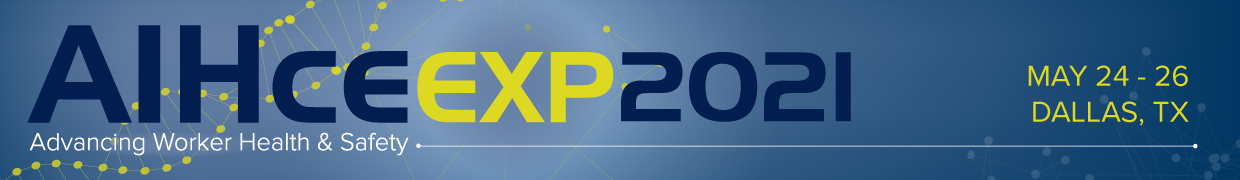 Case Study PresentationProposal WorksheetPlease note: This document is to be used to prepare your submission data only.  All submissions must be entered in the online submission portal: https://ww3.aievolution.com/aih2101/ Case Studies presentations at AIHce are 30 minutes in length and have a single presenter. If selected, your presentation will be paired with two separate presentations, from other presenters, addressing a similar general topic, to create a single 60-minute session. A case study will focus on a problem-solving approach in a specific situation. These presentations should describe applications of knowledge to real-world problems or an actual situation that was investigated or tested. Instructional type abstracts, e.g., describing a new methodology or equipment, should be submitted under this format. Abstracts and presentations based on professional practice must clearly present the situation or problem at issue, the resolution for fixing the problem as well as the results and lessons learned.*TitleThe title should be clear and concise. *If selected, the title you provide will be listed online and in printed materials. It may be edited for marketing purposes. Limit of 500 characters.*PresenterClick below to add the primary presenter. There is maximum of one (1) presenter for this 30-minute presentation. You will be able to add your co-authors under the "Additional Details" tab later in the submission process. The co-authors are listed for professional credit only and will not be communicated with regarding the on-site presentation of this content.

Please note: case study presentations have a maximum of one (1) presenter. If accepted, this session will be grouped into a larger session or track in a similar topic area.Top of FormA Presenter must be defined for this proposal. Are you the Presenter?PresenterPresenter NameEdit  |  RemoveBiographical Information  (Missing All Required Responses)  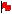 Add Biographical InformationBiographical InformationTop of Form* - indicates a required item.*Biographical Information:Bottom of Form*DescriptionPlease enter a brief description to pique the interest of AIHce EXP attendees. *If selected, the description you provide will be used in the online session listing, and may be edited for marketing purposes. (Limit 1500 characters)*Situation/ProblemProvide a clear statement on the problem(s) you are trying to solve and the issue(s) and research questions you investigated. (Limit of 1500 characters)*MethodsDescribe the methods used for investigation. (Limit 1500 characters)*Results / Lessons LearnedDescribe how the situation or problem was resolved. Explain the implications/ relevance of your findings, with consideration for longer-term impact. (Limit 3000 characters)*TopicPlease select one primary topic area (required) and up to two secondary topics (optional). This information will be used to place sessions into appropriate tracks, for scheduling purposes and marketing.Complete topic list can be found here: https://aiha-assets.sfo2.digitaloceanspaces.com/AIHA/aihce/2020/Documents/2021-Topics.pdf Top of FormBottom of FormSecondary Topics (Choose Up To 2)*Additional Details*Co-AuthorsTop of Form* - indicates a required item.*Please add your co-authors below, using the following format: First Initial. Last Name, Company/Organization, City, State/Province, Country (ex., J. Doe, AIHA, Falls Church, VA, USA).

(Co-authors are listed for professional courtesy and will not be communicated with regarding the decision notification or any on-site logistics, if accepted. Only the primary presenter listed is expected to attend and present the content on-site).

If there are no co-authors, please enter “none” in the box below.*Virtual AIHce 2020Top of Form* - indicates a required item.*Was this presentation submitted and accepted for presentation for AIHce EXP 2020?Yes No *If yes, was this content presented as part of the virtual AIHce EXP 2020?Yes NoSpecial consideration will be given to those presenters whose sessions were canceled in 2020 due to the shift to a virtual conference.*Acknowledgements and ReferencesTop of Form* - indicates a required item.*List any additional people who worked on the project or provided guidance and support along with details on the role they played in the research, using the following format: First Initial. Last Name, Company/Organization, City, State/Province, Country (ex., J. Doe, AIHA, Falls Church, VA, USA.).

If there are no further acknowledgements, please enter “none” in the box below.Bottom of Form*Practical ApplicationTop of Form* - indicates a required item.*How will this help advance the science of IH/OH?*Content LevelTop of Form* - indicates a required item.*What level would you consider your presentation content geared towards? Introductory: Introduces an elementary or basic subject area. Participant expected to have zero (0) to two (2) years of experience in industrial hygiene or OEHS, or a technical career path. Prerequisite: general knowledge. Intermediate: Specific topics within a subject. The participant would have two (2) to ten (10) years experience in industrial hygiene or OEHS and a good understanding of the subject area, but not of the specific topic presented. Prerequisites required: another course, skill, or working knowledge of the general subject. Advanced: Specific topic within a subject in great detail. May cover current issues, involve complex calculations, analysis and synthesis, or evaluations/assessments of real-life scenarios Participant must have ten (10) or more years of experience in industrial hygiene or OEHS. Prerequisites required: working knowledge of the specific topic before the course.*Virtual AIHce EXP and AIHce OnDemandTop of Form* - indicates a required item.*AIHA strives to deliver quality education both in person (face-to-face) and online. If your session is selected to be a part of AIHce EXP 2021, you will be considered for inclusion in the Virtual AIHce EXP program. This program live broadcasts select professional development courses and education sessions from the in-person event, allowing an audience across the world to be part of the learning experience online. Yes, I would like to nominate my session for the Virtual AIHce EXP 2021 program. No, I do not wish my program to be considered.Please note: we also record audio and slides from education sessions, (but not professional development courses), for inclusion in our AIHce EXP OnDemand program. If selected, we will ask for your permission to include your session in this program. *Presentation HistoryTop of Form* - indicates a required item.*Have you presented this information before?Yes NoBottom of FormIf yes, *Please Check All That Apply 2020 - Atlanta, GA 2019 - Minneapolis, MN 2018 - Philadelphia, PA 2017 - Seattle, WA 2016 - Baltimore, MD 2015 - Salt Lake City, UT 2014 - San Antonio, TX 2013 - Montreal, QC, Canada 2012 - Indianapolis, IN AIHces prior to 2012 Another conference: (please list conference name and year)*Case Study Presentation Submission AgreementPlease read the following and check the acknowledgement at the bottom.All proposals must be submitted electronically via this online form.Proposals left in draft form at the time of the submission deadline will NOT be considered.By submitting this proposal, you agree that if it is selected, you will present this session at AIHce EXP 2021. If there is an emergency situation that prohibits you from speaking you are responsible for finding a replacement speaker. You must notify AIHA staff directly of any cancellations or presenter changes in writing.All case study session speakers are required to register for AIHce EXP and are responsible for the arrangements and fees associated with their own transportation, housing, meals and any incidentals.It is understood that all accepted sessions will undergo editing to conform with AIHA editorial and marketing guidelines.The presenter acknowledges that if any copyrighted materials are used as part of the presentation, permission has been secured for use from the copyright owner(s).It is understood that sessions are only to contain educational content and are not to be used for promotion of any products or services.All sessions at AIHce EXP are audio recorded and certain sessions may also be selected for broadcast to the online audience as part of Virtual AIHce EXP. Please contact AIHA staff with any questions related to recordings.Submitters will be notified of decisions via email by the end of November 2020.Top of Form* - indicates a required item.*I have read and agree to these guidelines. YesBottom of Form* Primary Topic (Choose 1)